Прайс на чехлы для одеждыНаименование 500 шт1000 штФото/Кофр (чемодан) для хранения текстильной продукции  60*40*35Материал:спанбонд 70 гр/м2;-молния №5;-две ручки 155150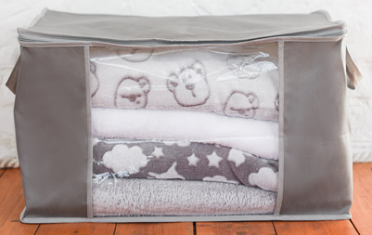 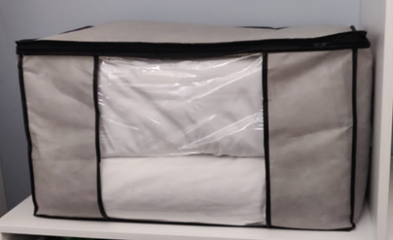 